Annex A: Weights for the party perspective based on party manifestosAnnex B: Weights for the voter perspective based on survey ratingsNote: Survey conducted by infratest dimap. Data can be accessed at https://www.infratest-dimap.de/umfragen-analysen/bundesweit/ard-deutschlandtrend/2017/september-ii/ (Accessed July 11, 2017). Own translation of the rated items. Cells provide the percentages of the rating options. Column score provides the weighted mean based on multiplying the values for the four options – very important (4), important (3), hardly important (2), and not at all important (1) – with their relative frequencies.Annex C: Weights for the media perspective based on searches in newspaper archivesNote: String searches in German quality newspapers Süddeutsche Zeitung and Frankfurter Allgemeine Zeitung using the search strings depicted in the table. Period: August 23, 2017 to September 23, 2017. Edition: National print edition. Sections: All sections.Annex D: Sample of European VAAsNote: Sample compiled from the most recent versions of the VAAs contained in the VAA census that were still available on April 24, 2018. Several applications for the German 2017 election were added to ensure comprehensiveness of the German sample. Annex E: Scree plot (unweighted MDS solution)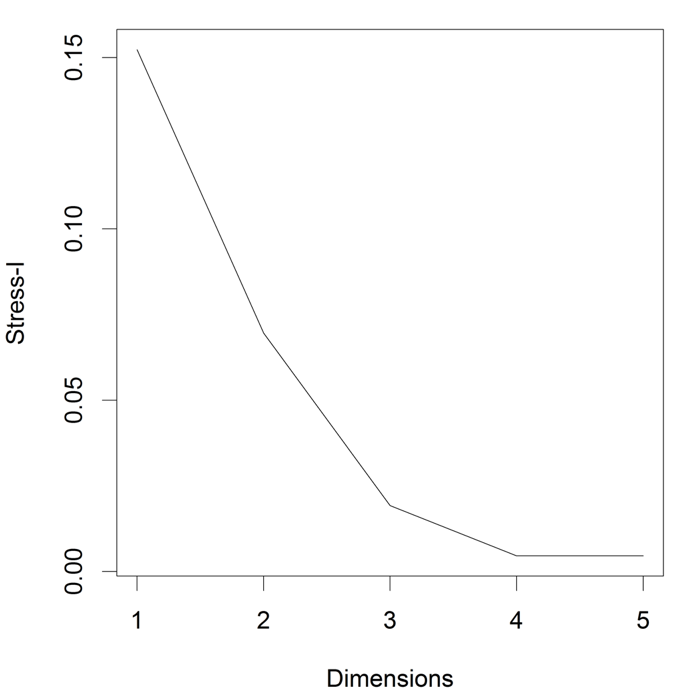 Annex F: Three-dimensional solution (unweighted MDS solution)Note: The inspection of the item loadings on the extracted dimensions through additional analyses shows that only two items are more strongly related to the third dimension than to the other two: Permitting the controlled sale of Cannabis and (with different orientation) limiting the number of animals on farms. Overall, the third dimension is not clearly identifiable as a substantially coherent policy dimension.Annex G: Comparison of different MDS specifications (unweighted solution)Topic categoryAfDCDU/
CSUFDPGrüneLinkeSPDAverageAgriculture0.0240.0400.0220.0440.0140.0260.029Civil rights0.1030.0230.0580.1720.1660.0860.101Culture0.1200.0620.0370.0290.0500.0530.058Defense0.0210.0300.0120.0000.0000.0000.010Domestic commerce0.0140.0190.0340.0570.0220.1090.043Education0.0630.0550.1200.0500.0750.0460.068Energy0.0320.0380.0490.0450.0340.0180.036Foreign trade0.0000.0120.0280.0380.0000.0000.013Health0.0760.0610.0710.0300.0780.0280.057Housing0.0130.0340.0180.0140.0540.0170.025Immigration0.0760.0820.0380.0920.0240.0530.061International affairs0.1470.1080.1580.1220.1400.2130.148Labor0.0200.0510.0810.0650.1360.1200.079Law and crime0.0810.0460.0540.0040.0000.0470.038Macro-economics0.1000.2050.1330.1000.1290.0910.126Social welfare0.0950.0640.0650.0810.0480.0630.069Transportation0.0150.0690.0220.0560.0300.0310.037ItemTopic category(4)(3)(2)(1)ScoreCategoryaverageSchool and education policyEducation6429523.553.55Terrorism preventionLaw and crime5931913.483.47Social protection for the elderlySocial welfare5735613.463.32Fighting crimeLaw and crime5635813.463.47Adequate salariesMacroeconomics5341503.452.98Reduce differences between rich and poorMacroeconomics46391123.252.98Environmental and climate protectionEnvironment46431013.343.34Health policyHealth44441013.293.29Family policySocial welfare38461323.183.32Foreign policyInternational affairs36481413.173.17Integration measures for refugeesImmigration34461353.052.96Housing policyHousing30412632.982.98Taking in refugeesImmigration27412632.862.96Tax policyMacroeconomics26501932.952.98Developing the digital infrastructureTechnology24383142.762.76Inquiry into the Diesel scandalTransportation212734152.482.48Promote economic growthMacroeconomics20591732.942.98Attract foreign skilled employeesMacroeconomics73347112.322.98ItemTopic categoryMedia search termFAZ SZAverage share of hits1. Bei der Terrorismusbekämpfung soll die Bundeswehr im Inland eingesetzt werden dürfen.Law and crimeBundeswehr AND "im Inland" AND (Einsatz OR einsetzen)010.0%2. Dieselkraftstoff für Pkw soll höher besteuert werden.Macro-economicsDiesel AND (Steuer OR Besteuerung)6363.3%3. Für die Aufnahme von neuen Asylsuchenden soll eine jährliche Obergrenze gelten.Immigration(Asyl OR Flüchtling) AND Obergrenze6252.8%4. Der Ausbau erneuerbarer Energien soll vom Bund dauerhaft finanziell gefördert werden.Energy"erneuerbare Energien"1812710.7%5. Der Bund soll mehr Mittel für den sozialen Wohnungsbau bereitstellen.Housing"sozialer Wohnungsbau" OR Sozialwohnungen4764.4%6. BAföG soll generell unabhängig vom Einkommen der Eltern gezahlt werden.EducationBAföG3322.2%7. Die Videoüberwachung im öffentlichen Raum soll ausgeweitet werden.Law and crimeVideoüberwachung AND (öffentlicher Raum OR Öffentlichkeit)1120.8%8. Deutschland soll einem Schuldenschnitt für Griechenland zustimmen.International affairsSchuldenschnitt AND Griechenland3272.0%9. Generelles Tempolimit auf Autobahnen!TransportationTempolimit AND Autobahn090.4%10. Die Verteidigungsausgaben Deutschlands sollen erhöht werden.DefenseVerteidigungsausgaben OR (Ausgaben AND Verteidigung)5302.8%11. Betreiber von Internetseiten sollen gesetzlich dazu verpflichtet sein, Falschinformationen (“Fake News”) zu löschen, auf die sie hingewiesen wurden.Culture("Fake News" OR Falschmeldungen OR Falschinformationen) UND löschen UND (Pflicht OR verpflichtet)030.1%12. Ökologische Landwirtschaft soll stärker gefördert werden als konventionelle Landwirtschaft.Agriculture"Ökologische Landwirtschaft"070.3%13. Kindergeld soll nur an deutsche Familien ausgezahlt werden.Social welfareKindergeld AND (Ausländer OR Migranten)3231.9%14. Arbeitsverträge sollen weiterhin ohne Angabe von Gründen befristet sein dürfen.LaborArbeitsverträge AND (befristet OR Befristung)1150.9%15. Kinder sollen gegen ansteckende Krankheiten geimpft werden müssen.HealthImpfpflicht080.3%16. Alle Banken sollen verstaatlicht werden.Domestic commerceBankenregulierung6363.3%17. Der Völkermord an den europäischen Juden soll weiterhin zentraler Bestandteil der deutschen Erinnerungskultur sein.CultureErinnerungskultur OR "deutsche Geschichte"7855.6%18. Haushaltsüberschüsse sollen überwiegend zum Abbau von Staatsschulden verwendet werden.Macro-economicsStaatsschulden3533.1%19. Die Gesamtzahl der Nutztiere in den landwirtschaftlichen Betrieben einer Gemeinde soll begrenzt werden können.AgricultureNutztiere AND Landwirtschaft080.3%20. In Deutschland soll auch zukünftig Braunkohle abgebaut werden dürfen.EnergyBraunkohle8534.6%21. Unternehmen sollen weiterhin Leiharbeiterinnen und Leiharbeiter beschäftigen dürfen.LaborLeiharbeit2362.1%22. In Deutschland geborene und aufgewachsene Kinder ausländischer Eltern sollen weiterhin neben der deutschen ihre zweite Staatsangehörigkeit behalten dürfen.Immigration"zweite Staatsangehörigkeit" OR "doppelte Staatsangehörigkeit"060.2%23. Bereits nach 40 Beitragsjahren soll der Renteneintritt abschlagsfrei möglich sein.Social welfare(Rente AND Beitragsjahre) OR Renteneintritt381.2%24. Deutschland soll zu einer nationalen Währung zurückkehren.Macro-economics"den Euro abschaffen" OR "zurück zur D-Mark"020.1%25. Die Frauenquote für die Aufsichtsräte börsennotierter Unternehmen soll abgeschafft werden.Civil rightsFrauenquote AND Unternehmen4272.3%26. Hohe Vermögen sollen besteuert werden.Macro-economicsVermögen AND (Steuer OR Besteuerung OR Abgabe)2653.3%27. Für begangene Straftaten sollen auch Kinder unter 14 Jahren verurteilt werden können.Law and crime(Strafmündig OR straffähig) AND (Jugendliche OR 14 Jahre)030.1%28. Alle Bürgerinnen und Bürger sollen bei gesetzlichen Krankenkassen versichert sein müssen.Health"gesetzliche Krankenkasse"070.3%29. Der Bund soll weiterhin Projekte gegen Rechtsextremismus fördern.CultureProjekte AND "gegen Rechtsextremismus"210.6%30. Der Erwerb von selbstgenutztem Wohneigentum soll bis zu einer bestimmten Höhe steuerfrei sein.HousingWohneigentum AND (Steuer OR Besteuerung)1100.7%31. Rüstungsexporte aus Deutschland sollen ausnahmslos verboten werden.Foreign tradeRüstungsexporte4252.2%32. Der kontrollierte Verkauf von Cannabis soll generell erlaubt sein.Health(Cannabis OR Marihuana) AND (erlauben OR legalisieren)2121.1%33. Der Solidaritätszuschlag soll Ende 2019 vollständig abgeschafft werden.Macro-economicsSolidaritätszuschlag OR Solidaritätsbeitrag OR Solidaritätsabgabe9123.2%34. Anerkannten Flüchtlingen, die sich Integrationsmaßnahmen verweigern, sollen die Leistungen gekürzt werden können.Immigration(Flüchtlinge OR Asylbewerber) AND Leistungen6363.3%35. Eltern sollen für ihre Kinder bis zum Ende der Grundschulzeit einen Rechtsanspruch auf Ganztagsbetreuung erhalten.Social welfareGanztagsbetreuung2211.5%36. Der Gottesbezug im Grundgesetz soll bestehen bleiben.Culture(Gottesbezug OR Religion) AND Grundgesetz7213.0%37. In Deutschland soll es ein bedingungsloses Grundeinkommen geben.Social welfareGrundeinkommen OR Bürgereinkommen OR Bürgerlohn31195.9%38. Die Zusammenarbeit der Mitgliedstaaten in der Europäischen Union soll verstärkt werden.International affairsEuropäische Union AND (Integration OR Zusammenarbeit)4512518.8%NameCountryElection yearItem countResponse scaleWeights (voters)Wahl-O-MatGermany2017383 options1-2 (item-specific)WahlkabineAustria2017262 options1-10 (item-specific)StemtestBelgium2014352 options1-5 (policy area)Kandidat-testenDenmark2015155 optionsNoneLa bousolle présidentielleFrance2017305 optionsNoneQui voterFrance201720/40/604 optionsNoneVote compassFrance2017305 options1-10 (policy area)BundeswahlkompassGermany2017305 options1-2 (policy area)ParteienNaviGermany2017255 optionsNoneWahl-NaviGermany2017305 options1-10 (policy area)UK Election CompassGreat Britain2017305 options1-2 (policy area)VoksmonitorHungary2014503 options1-2 (item-specific)KieskompasNetherlands2017305 options1-2 (policy area)StemwijzerNetherlands2017303 options1-2 (item-specific)Latarnik WyborczyPoland2015203 options1-3 (item-specific)Votul meuRomania2016305 optionsNoneVolebná kalkulačkaSlovakia2016303 options1-2 (item-specific)EleccionesSpain2016103 optionsNoneSmartvoteSwitzerland201530/754 options1-5 (item-specific)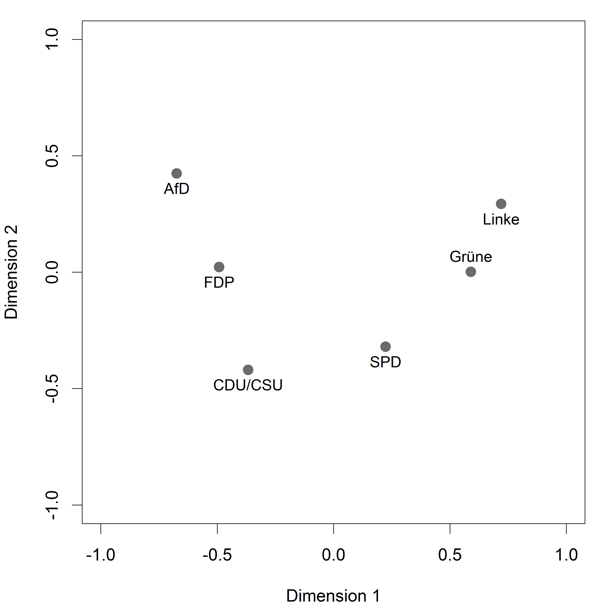 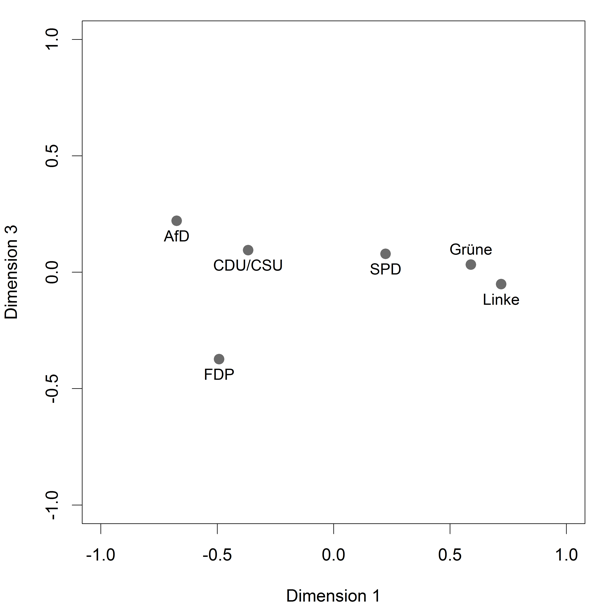 Interval MDS, Manhattan distancesInterval MDS, Euclidean distances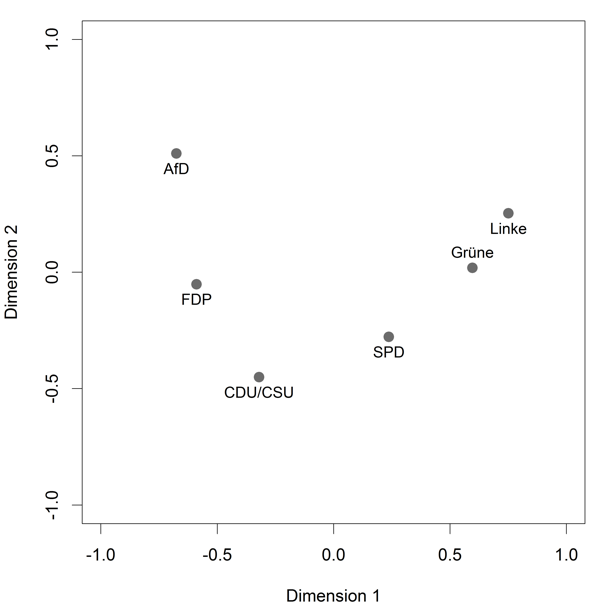 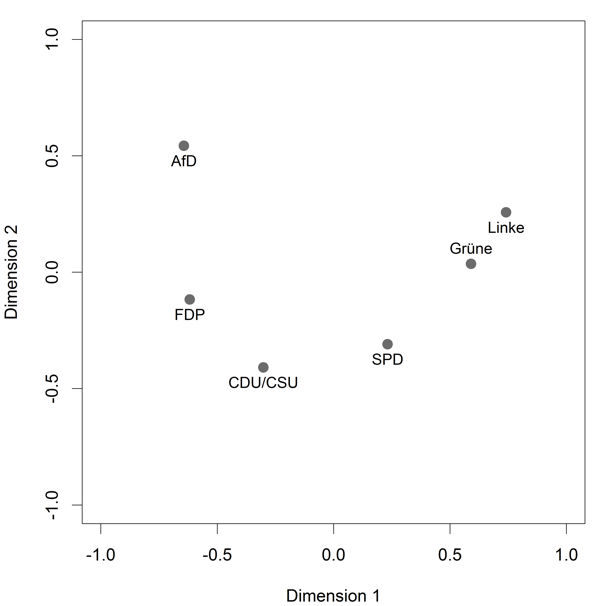 Ordinal MDS, Manhattan distancesOrdinal MDS, Euclidean distances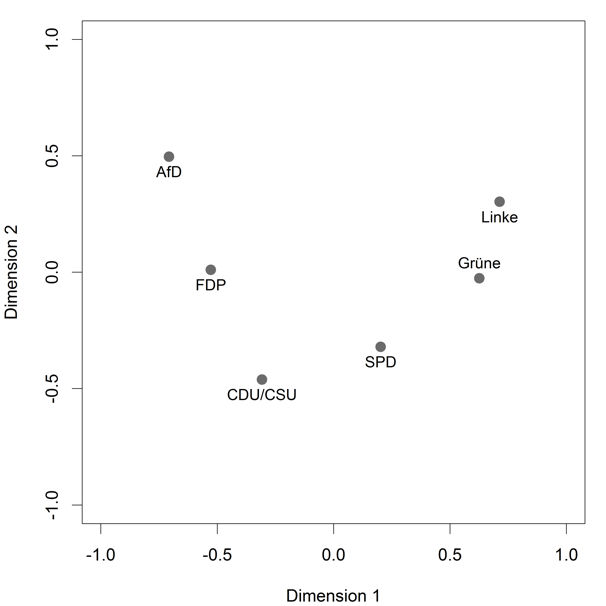 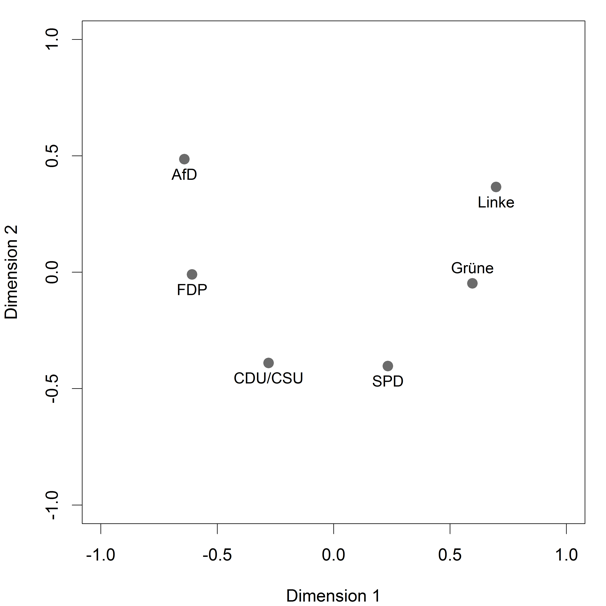 